                          Наталья Евдокимова. Павлин на прогулке. - М.: Абрикобукс, 2019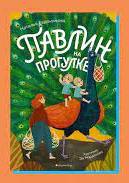 Два брата, Кабачок и Кузнечик, и их мама, у которой много забот, существуют в мире живых фантазий. Стоит одному из братьев помечтать о павлине, как он приходит в гости и отправляется с ними в магазин. Стоит уйти павлину, как дом превращается в настоящий дворец. А потом появляется Дед Мороз... У этой сказки множество смыслов, большинство из них понятны детям, а некоторые увидят только родители: здесь есть рассказ о детской свободе и силе воображения, об упрямстве и послушании, о том, как невероятно сильно мы любим своих детей и как иногда устаем от родителей.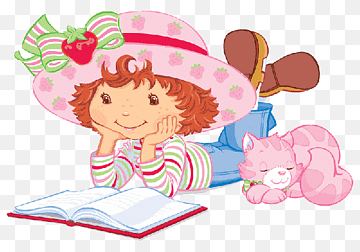 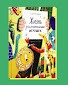 Сергей Седов. Жизнь замечательных игрушек. - М.: Волчок, 2020Седов сочинил множество сборников сказок: «Сказки про мам», «Сказки про мальчика Лешу», «Сказки про королей», «Сказки несовершенного времени», «Сказки про дураков» и другие. Этот сборник сказок — об игрушках, которые живут в магазине. Они общаются, путешествуют, хулиганят и ждут, когда кто-то купит их и заберет домой. Раньше книга выходила с другим названием – «Сказки детского мира».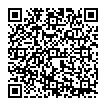 МБОУ г. Иркутска СОШ №57 Информационно-библиотечный центр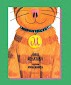 Анна  Игнатова. Королевство М . -М.: Абрикобукс, 2019.Цикл сказок про очень маленькое королевство, которое помещается в песочнице. Что-то общее есть у этих историй со сказкой А. А. Милна «Когда-то давным-давно», с той поправкой, что «Королевство М» заинтересуетВалентина Дегтева. Улиткины, вперед! - М.: Росмэн, 2020.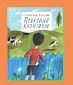 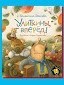 Смешная книжка о многодетном семействе улиток, в котором никто никуда не торопится. Члены семьи умеют приспосабливаться к непростым обстоятельствам, не раздражаются по пустякам и с благодарностью принимают простые радости.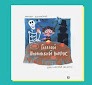  Михаил Есеновский. Главный шпионский вопрос. М.: Эгмонт, 2017.Цикл рассказов про мальчика Юру, который всего боялся. Автор не высмеивает и не стыдит своего героя, он помогает ему решать проблемы другим способом — с помощью фантазии и юмора.Станислав Востоков. Прокопий Капитонов. -М.: Волчок, 2020. Прокопий Капитонов — это такой современный Дядя Федор, очень умный и самостоятельный мальчик с активной жизненной позицией. Правда, в отличие от Дяди Федора, у Прокопия Капитонова есть не только личные интересы (жить в деревне в компании любимых животных и других деревенских жителей), но и общественные. Он ведет блог, в котором рассказывает о своей деревне и поморской культуре.Адрес664048 г. Иркутск,ул. Ярославского, 380Ольга Фадеева. 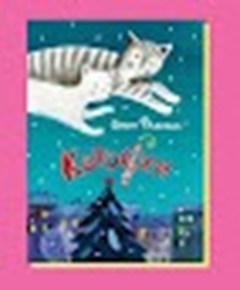 Котофеи. - СПб.: Речь, 2015.Новогодняясказка про бездомного кота поимени Носок, который находит дом и любящую семью. По законам жанра, в книжке есть доброта и волшебство, а еще замечательные авторские иллюстрации акварелью. После невероятного успеха у читателей, автор сочинила еще два продолжения своей сказки, действие в которых также происходит под Новый год. В них у кота Носка появляется младший товарищ — породистый котенок Кокосик.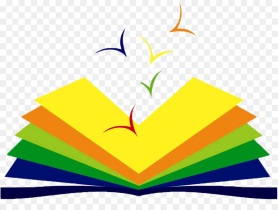 